2019科學教師營-科學教育推廣計畫目的： 2019年，邁入第八年的工作企劃， 仍以臺北科教館半導體零極限特展的內容為基礎，設計相關的學習活動，認識生活中的半導體家電產品。此外，為了因應教育改革的方針，我們的主題課程安排了如何落實科學素養、建構「自主行動」、「溝通互動」及「社會參與」三大面向。上課地點：新竹市香山區虎林國小上課時間：第一梯次:2019/7/10~7/12   9:00-16:00               第二梯次:2019/8/14~8/16   9:00-16:00授課師資：施 惠老師報名方式：填寫附件報名表後回傳或電話報名課程內容：附件一2019科學種子教師營報名表注意事項：1.可連續三天配合課程的老師們，請再報名參加！2.請將表格回傳至abby.kan@uni967.com或    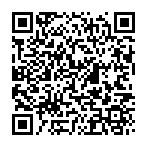        傳真至03-543-7299第一天上午：半導體\半導體科技史﹨橋式整流﹨電晶體下午：科學素養與STEAM的課程設計生活中的半導體： 整流與變壓器﹨液晶顯示器第二天上午：科學素養與STEAM的課程設計LED燈色光聚合與彩影﹨工程警示燈﹨紅外線感測器下午：科學素養與STEAM的課程設計實例：尿尿小童﹨走馬燈﹨天球儀--看日、月、星、日晷第三天上午：科學素養與STEAM的課程設計實例：有趣的閃卡﹨一般彩圖變3D﹨食鹽結晶下午：科學素養與STEAM的課程設計實例：廢電扇變發電機﹨投影鐘﹨24節氣姓名：性別：性別：男 女男 女午餐葷  素就職學校電話：電話：(O)：(手機)：(O)：(手機)：(O)：(手機)：身份證字號                                       (登錄研習時數用)                                       (登錄研習時數用)                                       (登錄研習時數用)                                       (登錄研習時數用)                                       (登錄研習時數用)                                       (登錄研習時數用)                                       (登錄研習時數用)E-mail(為主要聯繫方式)(為主要聯繫方式)(為主要聯繫方式)(為主要聯繫方式)(為主要聯繫方式)(為主要聯繫方式)(為主要聯繫方式)通訊地址梯次第一梯次2019/07/10~2019/07/12第二梯次2019/08/14~2019/08/16第一梯次2019/07/10~2019/07/12第二梯次2019/08/14~2019/08/16第一梯次2019/07/10~2019/07/12第二梯次2019/08/14~2019/08/16第一梯次2019/07/10~2019/07/12第二梯次2019/08/14~2019/08/16第一梯次2019/07/10~2019/07/12第二梯次2019/08/14~2019/08/16第一梯次2019/07/10~2019/07/12第二梯次2019/08/14~2019/08/16第一梯次2019/07/10~2019/07/12第二梯次2019/08/14~2019/08/16備註：1.每梯次限30名老師，以報名順序為主2.上課時間主要為上午9:00~16:00，請研習老師切勿遲到早退！3.請研習老師於每天上課前10分鐘到達教室4.參與此研習活動的老師，將可登記老師研習時數5.主辦單位保有課程內容變更及時間異動之權力 6.報名後若未接到報名確認信件，請務必來電洽詢7.活動洽詢電話:03-543-9977#104 淦小姐備註：1.每梯次限30名老師，以報名順序為主2.上課時間主要為上午9:00~16:00，請研習老師切勿遲到早退！3.請研習老師於每天上課前10分鐘到達教室4.參與此研習活動的老師，將可登記老師研習時數5.主辦單位保有課程內容變更及時間異動之權力 6.報名後若未接到報名確認信件，請務必來電洽詢7.活動洽詢電話:03-543-9977#104 淦小姐備註：1.每梯次限30名老師，以報名順序為主2.上課時間主要為上午9:00~16:00，請研習老師切勿遲到早退！3.請研習老師於每天上課前10分鐘到達教室4.參與此研習活動的老師，將可登記老師研習時數5.主辦單位保有課程內容變更及時間異動之權力 6.報名後若未接到報名確認信件，請務必來電洽詢7.活動洽詢電話:03-543-9977#104 淦小姐備註：1.每梯次限30名老師，以報名順序為主2.上課時間主要為上午9:00~16:00，請研習老師切勿遲到早退！3.請研習老師於每天上課前10分鐘到達教室4.參與此研習活動的老師，將可登記老師研習時數5.主辦單位保有課程內容變更及時間異動之權力 6.報名後若未接到報名確認信件，請務必來電洽詢7.活動洽詢電話:03-543-9977#104 淦小姐備註：1.每梯次限30名老師，以報名順序為主2.上課時間主要為上午9:00~16:00，請研習老師切勿遲到早退！3.請研習老師於每天上課前10分鐘到達教室4.參與此研習活動的老師，將可登記老師研習時數5.主辦單位保有課程內容變更及時間異動之權力 6.報名後若未接到報名確認信件，請務必來電洽詢7.活動洽詢電話:03-543-9977#104 淦小姐備註：1.每梯次限30名老師，以報名順序為主2.上課時間主要為上午9:00~16:00，請研習老師切勿遲到早退！3.請研習老師於每天上課前10分鐘到達教室4.參與此研習活動的老師，將可登記老師研習時數5.主辦單位保有課程內容變更及時間異動之權力 6.報名後若未接到報名確認信件，請務必來電洽詢7.活動洽詢電話:03-543-9977#104 淦小姐備註：1.每梯次限30名老師，以報名順序為主2.上課時間主要為上午9:00~16:00，請研習老師切勿遲到早退！3.請研習老師於每天上課前10分鐘到達教室4.參與此研習活動的老師，將可登記老師研習時數5.主辦單位保有課程內容變更及時間異動之權力 6.報名後若未接到報名確認信件，請務必來電洽詢7.活動洽詢電話:03-543-9977#104 淦小姐備註：1.每梯次限30名老師，以報名順序為主2.上課時間主要為上午9:00~16:00，請研習老師切勿遲到早退！3.請研習老師於每天上課前10分鐘到達教室4.參與此研習活動的老師，將可登記老師研習時數5.主辦單位保有課程內容變更及時間異動之權力 6.報名後若未接到報名確認信件，請務必來電洽詢7.活動洽詢電話:03-543-9977#104 淦小姐